 The Catskill Center for Conservation and Development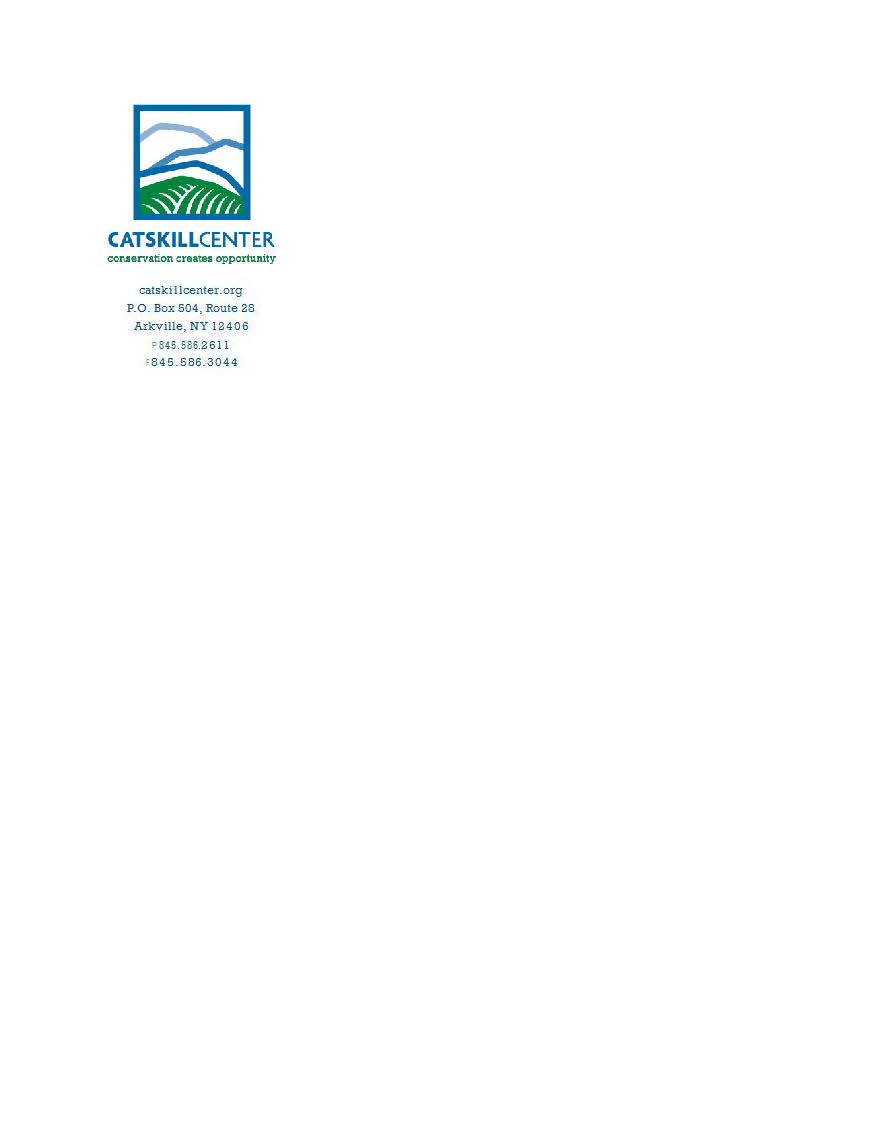 2016 Scholarship ApplicationAttention Seniors!  The Catskill Center is offering an annual scholarship to seniors graduating from high schools in the Catskill Mountain Region that have a portion of their school district within the Catskill Park or “blue line.”  The scholarship will be a minimum of $250 for one or more students to help offset the expenses of continuing education.  The recipients for this scholarship will be selected by a committee of the Catskill Center’s Board of Directors based on the following criteria:Completion of the attached cover page.Academic achievement.  Please submit a set of transcripts.Extracurricular activities.  Please describe.Recommendations from two unrelated adults.  Submit letters of recommendation.Future academic plans.  Describe and submit proof of registration prior to receipt of scholarship.  Please type a 500 to 1,000-word essay on one of the following topics:Describe a green business you would like to open in the CatskillsThe Catskill Park – What It Means to MeConservation Creates OpportunityLiving in the Catskills in 2030The deadline for submittal of all documents is Friday, March 11, 2016.Please email application to:  kpalm@catskillcenter.org	Letters of Recommendation can be emailed, snail mailed, or faxed to:Senior Scholarship Program	c/o Katie Palm	The Catskill Center 	PO Box 504	Arkville, NY  12406Fax - 845-586-3044If you have any questions or comments, please call Katie Palm at 845-586-2611 or email kpalm@catskillcenter.org The Catskill Center for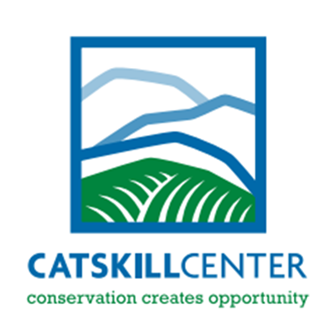 Conservation and Development2016 Scholarship ApplicationName:_____________________________	High School:_____________________Address:_________________________________________________________________Email Address:________________________     Phone:___________________________Please list names and relationship to you of people submitting recommendations:________________________________________________________________________________________________________Completed applications can be emailed to: Kpalm@catskillcenter.orgCompleted letters of recommendation can be emailed, snail mailed, or faxed to:Senior Scholarship Program	c/o Katie Palm	The Catskill Center 	PO Box 504	Arkville, NY  12406Fax - 845-586-3044